Viking drinking hornHave you ever wondered what it would be like to drink from an old Viking drinking horn? Well here’s your chance! Follow these instructions to make one! And drink like a real Viking.What you need 3 any colour straws, 5 pieces of string [3 30 cm pieces and 2 40 cm pieces of sting] some tape, 1 piece of paper, colouring pencils [in any colour you want] scissors and finally a ruler. Instructions First get your piece of paper. Then fold from the corner into the side creating a cone. After cut about half way into the horn [around 6 cm]. Fold the top half over. After that cut 15cm from the tip of the cone. Tape it to keep its shape. Now this is the fun part you can colour your horn! You can use natural colours like: brown and black or grey or you can use different colours and make it however you like. Flatten 1 straw. Curl that straw around the horn. Cut the last straw into 3-4 pieces [try to make it equal]. Then curl 1 end of the straw around the holding point. Hold an end of a piece of string against the leg and hoop then tie both ends together and repeat 2 times. And finally, put the horn in the holder to see if it fits.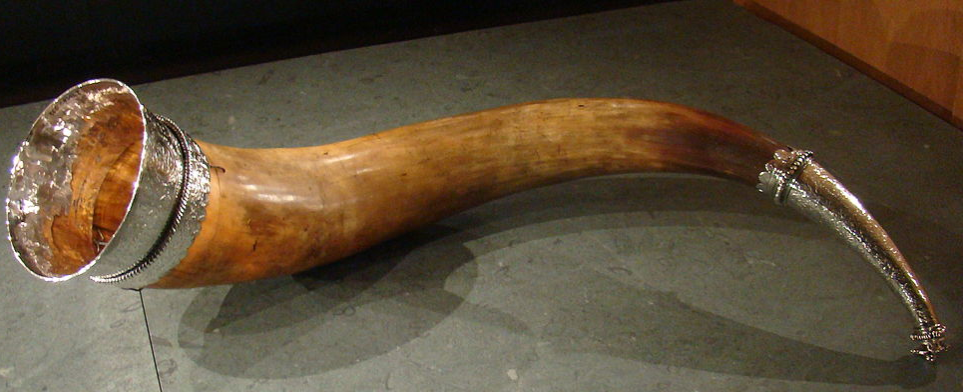 